สิทธิประโยชน์ของพนักงานส่วนท้องถิ่น บุคคลในครอบครัว ตามระเบียบกระทรวงมหาดไทยว่าด้วยเงิน สวัสดิการ เกี่ยวกับการรักษาพยาบาล ของพนักงานส่วนท้องถิ่น พ.ศ. 2541ความเป็นมาที่ผ่านมา   การรักษาพยาบาลกลุ่มข้าราชการ   พนักงานและครอบครัว   ที่อยู่ในสังกัดองค์กรปกครอง ส่วนท้องถิ่น    (อปท.)   ต้องประสบกับปัญหาเรื่องการรับสิทธิด้านการรักษาพยาบาล  ทุกคนต้องส ารองจ่าย การเบิกจ่ายค่ารักษาพยาบาลเอง   ไม่มีสิทธิเบิกตรงเหมือนข้าราชการพลเรือน   นอกจากนี้ระยะเวลาเบิกจ่ายก็ ค่อนข้างนาน ท าให้มีผลกระทบกับข้าราชการชั้นผู้น้อย รวมทั้งมีองค์กรปกครองส่วนท้องถิ่นขนาดเล็กบางแห่งที่มี งบประมาณน้อย  แต่เสียค่ารักษาพยาบาลจ านวนมาก   จึงเป็นภาระปัญหาที่หนักหนาของ  อปท.  จากการหารือ หน่วยงานที่เกี่ยวข้อง  และตัวแทนองค์กรปกครองส่วนท้องถิ่น  เพื่อแก้ปัญหาเรื่องการรับสิทธิรักษาพยาบาล  ของ อปท.  ได้ข้อสรุปร่วมกันเดินหน้าจัดตั้ง  “กองทุนรักษาพยาบาลส่วนท้องถิ่น”  ขึ้น  โดย  น.ส.ยิ่งลักษณ์  ชินวัตร นายกรัฐมนตรี เป็นประธานลงนามบันทึกข้อตกลงความร่วมมือระหว่างส านักงานประกันสุขภาพแห่งชาติ (สปสช.) กระทรวงสาธารณสุข  กับกรมส่งเสริมการปกครองส่วนท้องถิ่น  กระทรวงมหาดไทย  เพื่อให้บุคคลผู้มีสิทธิตาม ระเบียบกระทรวงมหาดไทย ว่าด้วยเงินสวัสดิการเกี่ยวกับการรักษาพยาบาลของพนักงานส่วนท้องถิ่น พ.ศ. 2541 สามารถใช้สิทธิรับบริการสาธารณสุขตามพระราชบัญญัติหลักประกันสุขภาพแห่งชาติ พ.ศ.2545วัตถุประสงค์-	ด าเนินการตามหลักการเฉลี่ยทุกข์-เฉลี่ยสุขร่วมกันระหว่างองค์กรปกครองส่วนท้องถิ่นทุกระดับ-	ส่งเสริมการจัดระบบด้านการบริการสาธารณสุขที่มีมาตรฐานอย่างทั่วถึงและมีประสิทธิภาพ	เหมาะสมกับ ความจ าเป็นด้านสุขภาพ-	ลดปัญหาการส ารองจ่ายค่ารักษาพยาบาลของข้าราชการ โดยเฉพาะในโรคที่มีค่าใช้จ่ายสูง-	ลดภาระค่าใช้จ่ายของ อปท.ขนาดเล็ก ที่มีงบประมาณค่ารักษาพยาบาลน้อย ส่งผลต่อการเพิ่มประสิทธิภาพใน การบริหารงานพัฒนาท้องถิ่นมากขึ้น-	สร้างความมั่นคงด้านสุขภาพ ขวัญและก าลังใจให้ผู้ปฏิบัติงานเพื่อประชาชนนิยามที่เกี่ยวข้องผู้มีสิทธิ หมายถึง ข้าราชการ ข้าราชการการเมือง (นายกเทศมนตรี,นายก อบจ.และนายก อบต.) พนักงาน เทศบาล พนักงานส่วนท้องถิ่น ลูกจ้างประจ าและข้าราชการครูที่รับถ่ายโอน ที่ปฏิบัติงานใน อปท.ทุกแห่ง ยกเว้น กรุงเทพมหานครและเมืองพัทยาผู้มีสิทธิร่วม หมายถึง บิดา มารดา คู่สมรส และบุตร ที่ถูกต้องตามกฎหมายของผู้มีสิทธิตามข้อ 1บุตร หมายถึง บุตรของผู้มีสิทธิล าดับที่ 1-3 ยกเว้นหากบุตรในล าดับที่ 3 เป็นแฝด ให้มีสิทธิได้ครบทุกคนในการ คลอดครั้งนั้นผู้หมดสิทธิ หมายถึง ข้าราชการ ข้าราชการการเมือง พนักงานเทศบาลพนักงานส่วนท้องถิ่น และลูกจ้างประจ า ที่ออกจากราชการ ถูกพักราชการ หรือย้ายหน่วยงานทุกกรณี ซึ่งรวมถึงการเสียชีวิต การหย่าร้าง หรือการบรรลุนิติ ภาวะ ผู้มีสิทธิร่วมของบุคคลดังกล่าวด้วยหน่วยเบิก หมายถึง อบจ. เทศบาลนคร,เทศบาลเมือง,เทศบาลต าบล และอบต. ยกเว้น กรุงเทพมหานครและ เมืองพัทยานายทะเบียน(ทั่วไป) หมายถึง บุคลากรที่ปฏิบัติงานใน อปท. ที่ได้รับการพิจารณาจากต้นสังกัดให้ท าหน้าที่เป็น นายทะเบียน และได้รับการแต่งตั้งจากส านักงานหลักประกันสุขภาพแห่งชาตินายทะเบียน(ผู้อนุมัติ) หมายถึง ผู้บริหารหรือผู้ที่ผู้บริหารแต่งตั้งให้เป็นผู้มีอ านาจในการอนุมัติให้เกิดสิทธิใน แต่ละหน่วยเบิกค่ารักษาพยาบาลค่ารักษาพยาบาล หมายความว่า เงินที่สถานพยาบาลเรียกเก็บในการรักษาพยาบาล ดังนี้- ค่ายา ค่าเลือดและส่วนประกอบของเลือดหรือสารทดแทน ค่าน้ ายาหรืออาหารทางเส้นเลือด ค่าออกซิเจน อื่น ๆ- ค่าอวัยวะเทียมและอุปกรณ์ในการบ าบัดโรค- ค่าบริการทางการแพทย์ ค่าตรวจ ค่าวิเคราะห์โรค-    ค่าห้องและค่าอาหารตลอดเวลาที่เข้ารักษาพยาบาล- ค่าตรวจสุขภาพประจ าปีสิทธิในการเข้ารับการรักษาพยาบาล	ซึ่งมิใช่เป็นการตรวจสุขภาพประจ าปี ให้เป็นไปตามหลักเกณฑ์และอัตรา ดังนี้- สถานพยาบาลของทางราชการ ทั้งผู้ป่วยนอกและผู้ป่วยในให้เบิกได้เต็มจ านวน โดยค่าอุปกรณ์และ อวัยวะเทียม ค่าห้อง ค่าอาหาร เบิกได้ตามที่กระทรวงการคลังก าหนด- สถานพยาบาลเอกชน เฉพาะกรณีผู้ป่วยในอุบัติเหตุฉุกเฉินที่อาจเป็นอันตรายต่อชีวิต ให้เบิกค่าอุปกรณ์อวัยวะ เทียมและค่าห้องค่าอาหารเช่นเดียวกับสถานพยาบาลของทางราชการ และค่ารักษาพยาบาลอื่นๆเบิกได้ ครึ่งหนึ่งของที่จ่ายจริง แต่ไม่เกิน 3,000 บาท- กรณีสถานพยาบาลของทางราชการส่งตัวไปสถานบริการเอกชนเนื่องจากความจ าเป็น ให้เบิกค่ารักษาพยาบาล ได้ตามที่กระทรวงการคลังก าหนด- กรณีสถานพยาบาลไม่มียา อุปกรณ์ Lab กรณีที่สถานพยาบาลไม่มียา เลือดหรือส่วนประกอบของเลือด หรือ สารทดแทน น้ ายาหรืออาหารทางเส้นเลือด ออกซิเจน อุปกรณ์และอวัยวะเทียม ในการบ าบัดรักษาโรค จ าหน่าย หรือสถานพยาบาลไม่อาจให้การตรวจทางห้องทดลอง หรือเอ็กซเรย์ได้ ให้แพทย์ผู้รักษาหรือหัวหน้า สถานพยาบาลลงชื่อรับรองตามที่กระทรวงการคลังก าหนด (เฉพาะภายในประเทศ)ในกรณีที่ผู้มีสิทธิได้รับเงินสวัสดิการเกี่ยวกับการรักษาพยาบาลตามระเบียบนี้ หรือบุคคลในครอบครัวของ ผู้นั้นมีสิทธิหรือได้รับเงินค่ารักษาพยาบาลจากหน่วยงานอื่นแล้ว ผู้นั้นไม่มีสิทธิได้รับเงินสวัสดิการเกี่ยวกับการ รักษาพยาบาลตามระเบียบนี้ เว้นแต่ค่ารักษาพยาบาลที่ได้รับนั้นต่ ากว่าเงินสวัสดิการเกี่ยวกับรักษาพยาบาลที่มีสิทธิ จะได้รับตามระเบียบนี้ ก็ให้มีสิทธิได้รับเงินสวัสดิการเกี่ยวกับการรักษาพยาบาลเฉพาะส่วนที่ขาดอยู่ดังนั้น กรณีผู้มีสิทธิตามระเบียบกระทรวงมหาดไทยฯนี้ หากมีสิทธิซ้ าซ้อนกับสิทธิอื่นๆ จากรัฐ จะต้องใช้ สิทธินั้นเสียก่อน  ยังไม่อาจใช้สิทธิตามระเบียบฯนี้ได้  แต่หากเงินสวัสดิการที่ได้รับไม่เพียงพอ  กฎหมายก าหนดให้ สามารถได้รับเงินสวัสดิการในส่วนที่ขาดได้* หมายเหตุ : อ้างอิงตามระเบียบกระทรวงมหาดไทยว่าด้วยเงินสวัสดิการเกี่ยวกับการรักษาพยาบาลของพนักงาน องค์กรปกครองส่วนท้องถิ่น ปี 2541สถานบริการของรัฐการเข้ารับบริการกรณีเจ็บป่วยทั่วไปกรณี ลงทะเบียนเบิกจ่ายตรง : ไม่ต้องส ารองจ่าย- ต้องแสดงบัตรประจ าตัวประชาชนหรือบัตรอื่นที่ทางราชการออกให้ที่มีเลขประจ าตัวประชาชน   หรือ สูติบัตร (กรณีเด็กอายุต่ ากว่า 7 ปี)กรณี ไม่ได้ลงทะเบียนเบิกจ่ายตรง :- ไม่ต้องส ารองจ่าย ทั้งนี้ต้องแสดงบัตรประจ าตัวประชาชนหรือบัตรอื่นที่ทางราชการออกให้ที่มีเลข ประจ าตัวประชาชนหรือสูติบัตร  (กรณีเด็กอายุต่ ากว่า  7  ปี)  และด าเนินการลงทะเบียนเบิกจ่ายตรง  เพื่อใช้สิทธิ เบิกจ่ายตรง (ใช้ได้บางโรงพยาบาลเท่านั้น)- ส ารองจ่าย โดยน าใบเสร็จไปเบิกจ่ายกับต้นสังกัดประเด็นที่ควรรู้เกี่ยวกับสทธิ1.การลงทะเบียนสิทธิ2.การใช้สิทธิเมื่อเข้ารับบริการ2.1 การสมัครเพื่อท าเบิกจ่ายตรง2.2 การส ารองจ่ายเงินสดเพื่อเบิกคืน3.การหมดสิทธิ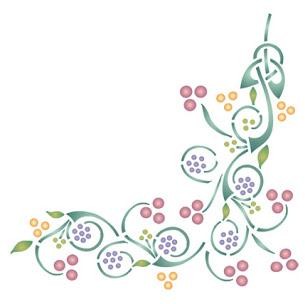 การลงทะเบียนผู้มีสิทธิพนักงานส่วนท้องถิ่นและบุคคลในครอบครัว ที่ประสงค์จะใช้สิทธิเบิกจ่ายตรงในสวัสดิการรักษาพยาบาลของ พนักงานส่วนท้องถิ่น จะต้องลงทะเบียนกับนายทะเบียนประจ า อปท. ที่พนักงานส่วนท้องถิ่นนั้นปฏิบัติงานอยู่ โดยใช้เอกสารประกอบการลงทะเบียนดังนี้–	ทะเบียนบ้าน–	ทะเบียนสมรส–	ใบรับรองบุตร (กรณีผู้มีสิทธิเบิกเป็นบิดา) สิทธิเกิดภายใน 1 วันหลังการบันทึกข้อมูลขั้นตอนการลงทะเบียนผู้มีสิทธิ1) บุคลากรองค์กรปกครองส่วนท้องถิ่นสามารถยื่นหลักฐานแสดงการเป็นผู้มีสิทธิและผู้มีสิทธิร่วมต่อนายทะเบียน ของหน่วยเบิกที่ตนเองสังกัด2)  นายทะเบียนจะท าการตรวจสอบหลักฐานและท าการบันทึกข้อมูลผู้มีสิทธิในโปรแกรมระบบทะเบียนบุคลากร องค์กรปกครองส่วนท้องถิ่น ข้อมูลผู้มีสิทธิรายใหม่จะถูกประมวลผลและแจ้งผลกลับภายในวันเดียวกับวันที่บันทึก  3) เมื่อข้อมูลผ่านการยืนยันผลการตรวจสอบแล้ว	ผู้มีสิทธิและผู้ใช้สิทธิร่วมจะสามารถไปใช้บริการการ รักษาพยาบาล ณ หน่วยบริการของรัฐ และขอลงทะเบียนจ่ายตรงต่อไปได้4) ในกรณีที่หลักฐานประกอบซึ่งเป็นเอกสารทางราชการยังไม่เรียบร้อย ผู้มีสิทธิจะต้องด าเนินการให้แล้วเสร็จก่อน จึงจะสามารถใช้สิทธิได้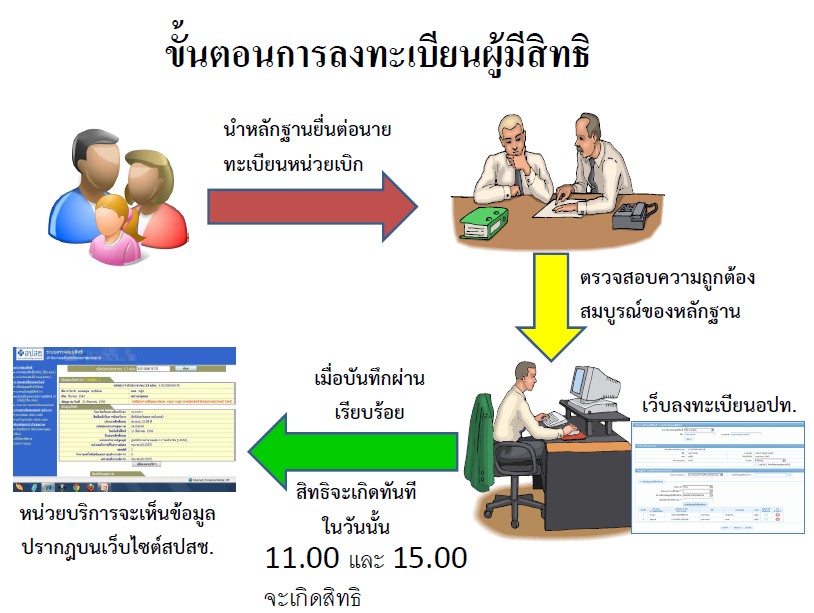 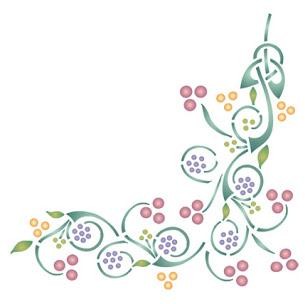 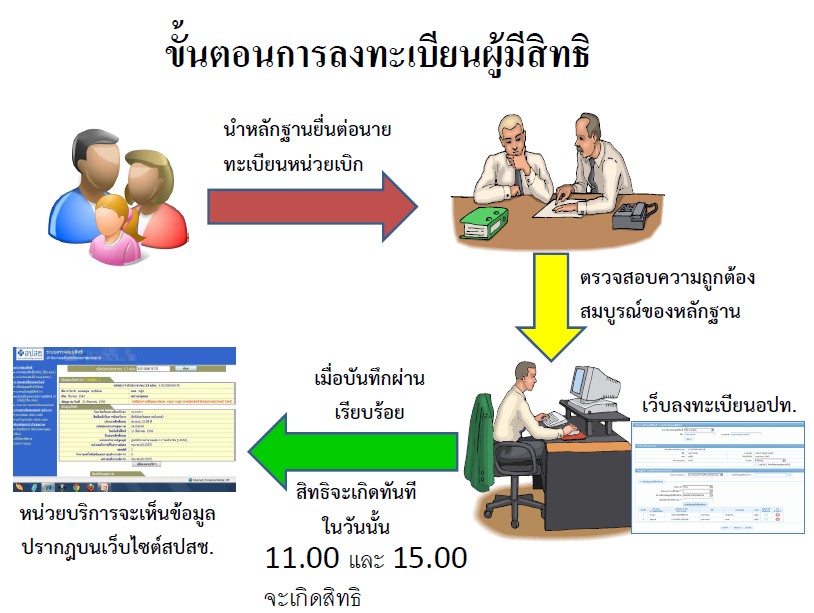 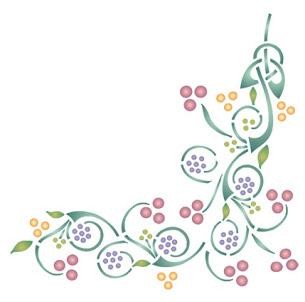 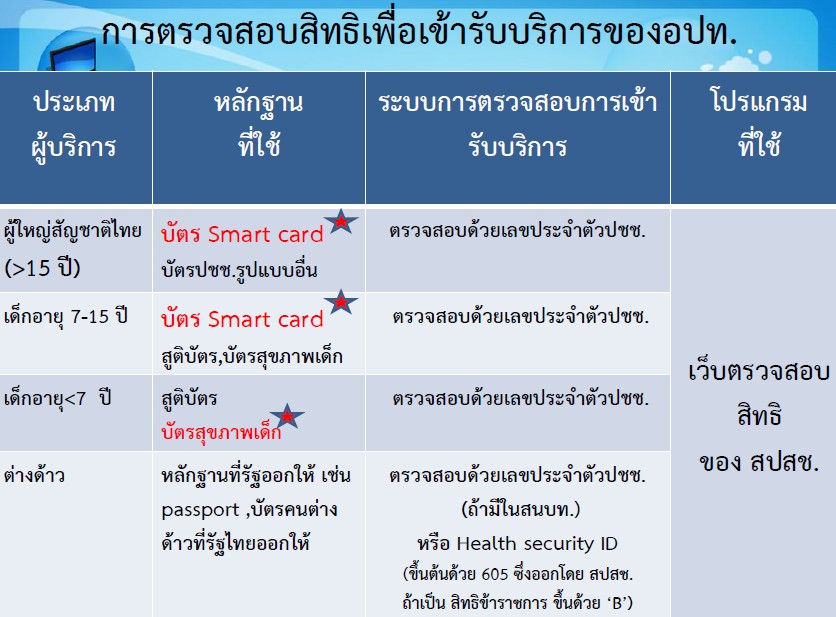 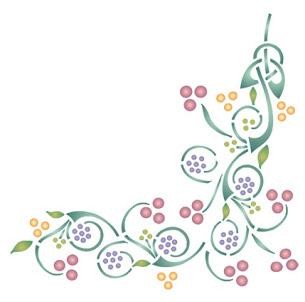 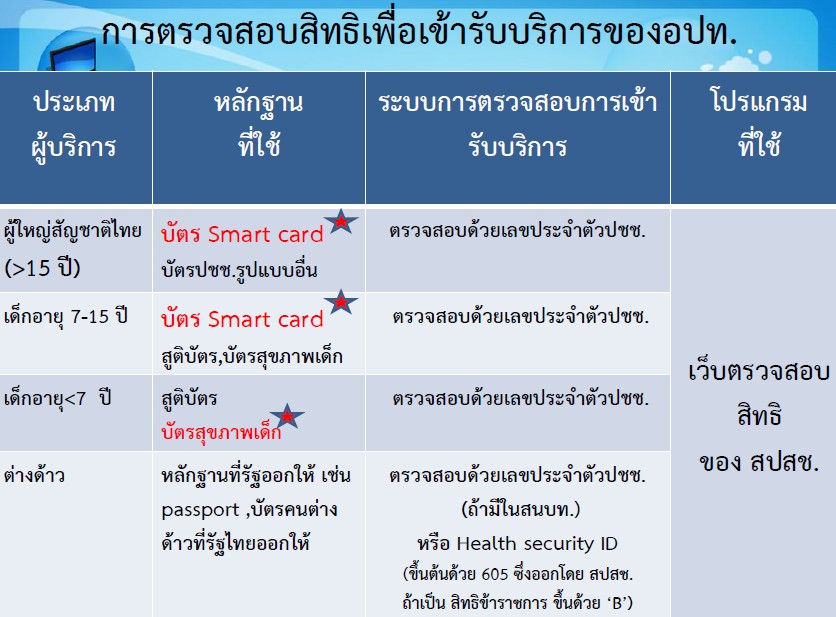 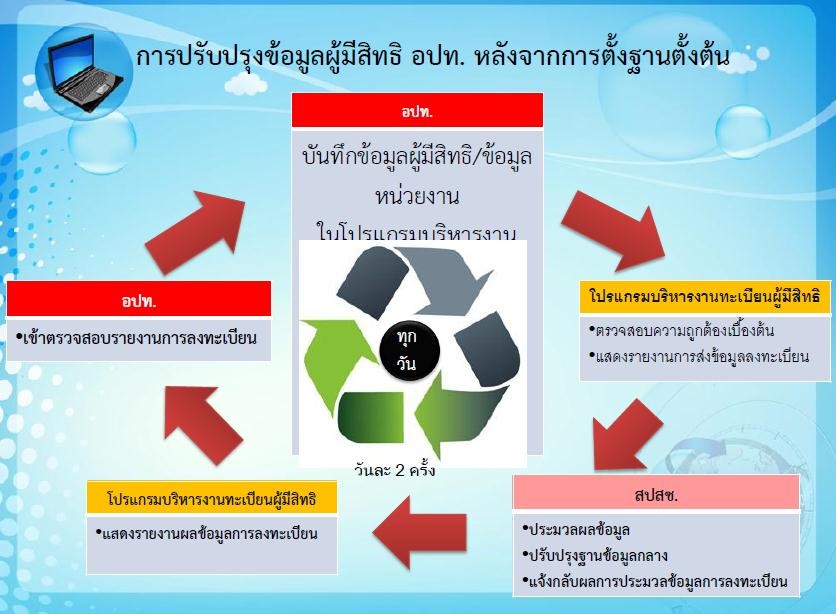 การใช้สิทธิเมื่อเข้ารับการรักษาการขอสิทธิเบิกจ่ายตรง- กรณีผู้ใหญ่และเด็กอายุมากกว่า 7 ปี สามารถเข้ารับการรักษาใน รพ.ของรัฐโดยไม่ต้องส ารองจ่าย หากมีข้อมูล ในฐานทะเบียนสิทธิ อปท.แล้วเท่านั้น โดยครั้งแรกที่มารับบริการ ให้น าบัตรประจ าตัวประชาชนมาสมัคร เพื่อลงทะเบียนเบิกจ่ายตรง และท าการสแกนลายพิมพ์นิ้วมือ เมื่อผ่านการอนุมัติก็สามารถใช้สิทธิจ่ายตรงใน วันนั้น- กรณีของเด็กอายุต่ ากว่า 7 ปี ให้ใช้สูติบัตรหรือบัตรสุขภาพเด็กที่ รพ. ออกให้ เพื่อท าเรื่องขอลงทะเบียนเบิก จ่ายตรง และท าการสแกนลายพิมพ์นิ้วมือ เมื่อผ่านการอนุมัติก็สามารถใช้สิทธิจ่ายตรงใน วันนั้นเช่นเดียวกัน* ในกรณีที่ไม่สามารถสแกนลายพิมพ์นิ้วมือ	ให้หน่วยบริการระบุเหตุผลประกอบการขอสิทธิเบิกจ่ายตรงเพื่อ ประกอบการพิจารณาการขอเลขอนุมัติเมื่อเข้ารับการรักษาผู้มีสิทธิจะต้องขอเลขอนุมัติทุกครั้งเมื่อเข้ารับการรักษาใน 2 กรณีนี้ คือ 1.กรณี อุบัติเหตุฉุกเฉิน นอกรพ.ที่เคยท าเบิกจ่ายตรง2.กรณีผู้ป่วยในทุกครั้งทั้งนี้	เพื่อลดภาระในการที่ผู้มีสิทธิต้องเสียเวลาไปท าเรื่องเบิกจ่ายตรงหลายๆโรงพยาบาลโดยไม่จ าเป็น แต่ควรแนะน าให้เลือกลงทะเบียนจ่ายตรงในโรงพยาบาลที่ใกล้บ้านกรณีส ารองเงินสดจ่ายก่อนและน าใบเสร็จมาเบิกเงินคืนในกรณีที่ไม่สามารถเบิกจ่ายตรงด้วยกรณีใดก็ตาม เช่น ยังไม่มีชื่อในทะเบียนผู้มีสิทธิ ฯ ให้ผู้มีสิทธิน าเสร็จรับเงินที่ ได้รับจากโรงพยาบาลมาส่งให้นายทะเบียนหน่วยเบิกนายทะเบียนจะต้องท าการบันทึกข้อมูลรายละเอียดค่าใช้จ่ายเข้าสู่เว็บไซต์ของ สปสช.พร้อมสแกนใบเสร็จรับเงิน เข้าสู่ระบบเพื่อรอการตรวจสอบสปสช.จะท าการประมวลผลจ่ายเงินคืนเป็นรายรอบเมื่อได้รับเงินโอน นายทะเบียนจะต้องจัดระบบการจ่ายเงินคืนผู้มีสิทธิต่อไป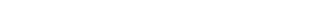 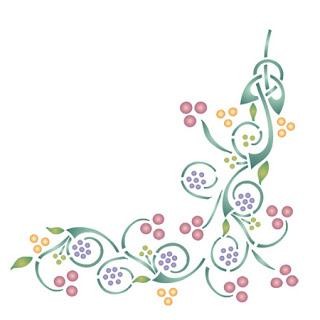 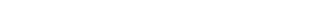 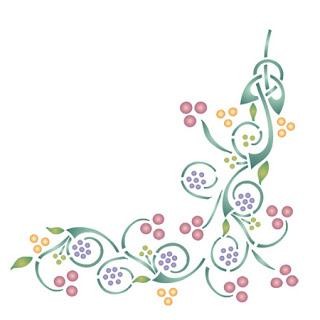 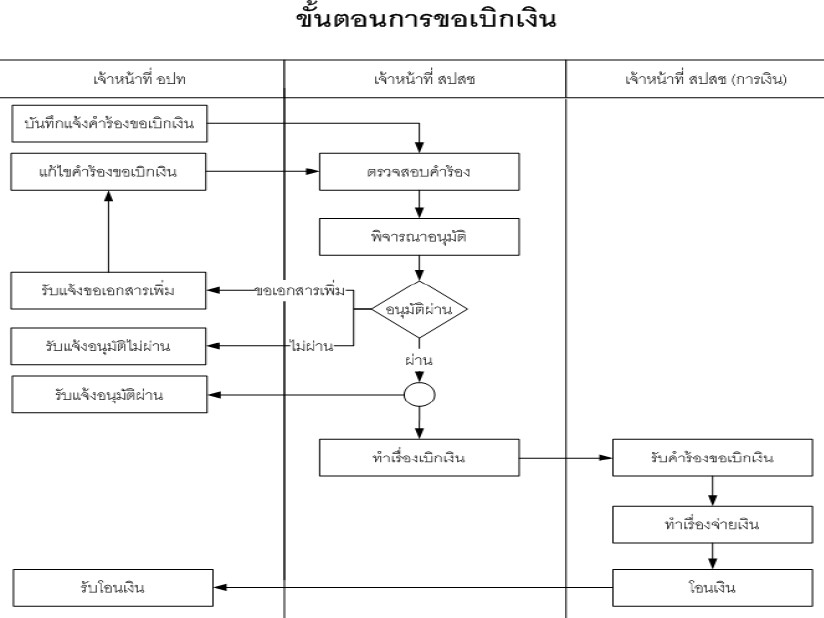 ข้อแนะน าการเปิดบัญชีเพื่อรองรับการโอนเงินคืนผู้มีสิทธิกรณีใบเสร็จ1. เพื่อป้องกันไม่ให้เกิดความสับสนในการโอนเงินให้กับองค์การบริหารส่วนท้องถิ่น สปสช.จึงมีความจ าเป็นในการ ขอความร่วมมือจากองค์การบริหารส่วนท้องถิ่นทุกแห่ง แจ้งบัญชีเงินบ ารุงกับ ธนาคารเพื่อการเกษตรและสหกรณ์ การเกษตร (ธ.ก.ส.) หรือธนาคารกรุงไทย โดยชื่อบัญชีเป็นชื่อหน่วยงานเพื่อใช้ในการโอนเงินคืนกรณีผู้มีสิทธิส ารอง จ่ายและเอาใบเสร็จมาเบิกคืน2.  ส่วนบัญชีเดิมของ อบต.ที่ สปสช.เคยโอนเงินกองทุน  PP  ให้ อบต.นั้น  จะใช้ชื่อเป็น  “กองทุนประกันสุขภาพ ต าบล” (บัญชีนี้ไม่สามารถใช้ขอรับค่ารักษาพยาบาลได้เนื่องจากเป็นเงินคนละส่วนกัน)การหมดสิทธิและการลงทะเบียนต่อเนื่องในระบบหลักประกันสุขภาพ การหมดสิทธิรักษาพยาบาลนายทะเบียนของหน่วยเบิกจะต้องท าการปรับปรุงข้อมูลของผู้หมดสิทธิของหน่วยงานนั้น ๆ เช่น กรณีบุคลากร เสียชีวิต ลาออก เกษียณอายุ รวมถึงการหมดสิทธิของผู้มีสิทธิร่วม เช่น บิดามารดาเสียชีวิต การหย่าร้างกับคู่สมรส บุตรบรรลุนิติภาวะ เป็นต้น ข้อมูลที่แจ้งจะได้รับการประมวลผลภายในวันนั้นเช่นเดียวกับข้อมูลผู้มีสิทธิรายใหม่ ท าทุกวัน วันละ 2 รอบ (11.00 น. และ 15.00 น. )ส าหรับการหมดสิทธิจากกรณีเกษียณอายุ หรือบุตรบรรลุนิติภาวะ ส านักงานหลักประกันสุขภาพแห่งชาติจะท า การตรวจสอบและปรับปรุงให้หมดสิทธิโดยอัตโนมัติเมื่อครบก าหนดของการมีสิทธิในกรณีที่เจ้าของสิทธิหมดสิทธิการรักษาพยาบาลจากระบบแล้ว ส านักงานหลักประกันสุขภาพแห่งชาติจะท าการ ตรวจสอบและปรับปรุงให้ผู้มีสิทธิร่วมหมดสิทธิไปพร้อมกันโดยอัตโนมัติการด าเนินการของ สปสช. เมื่อได้รับข้อมูลจากต้นสังกัดแล้วจะด าเนินการ ดังนี้1) ตอบกลับการรับและตรวจสอบข้อมูลทาง website ภายใน 1 วันท าการ หลังจากได้รับข้อมูลพร้อมแจ้งสถานะ ของข้อมูลที่ได้รับว่าครบถ้วน ถูกต้อง รอพิจารณาตรวจสอบและจ่ายชดเชย หากข้อมูลไม่ครบถ้วน ถูกต้องจะแจ้ง กลับเช่นเดียวกัน  เพื่อให้ต้นสังกัดจัดท าข้อมูลเพิ่มเติม2) ก าหนดตัดยอดบัญชีเดือนละ 1 ครั้ง  ทุกวันที่ 30 ของทุกเดือน หากส่งไม่ทันก็จะเป็นการส่งและตัดยอดออก Statement ในเดือนถัดไป โดยเป็นข้อมูลที่ผ่านการตรวจสอบจาก สปสช. แล้วเท่านั้น3) ออกรายงานการจ่ายชดเชยค่ารักษาพยาบาลตามข้อมูลใน ข้อ 2) และโอนเงินให้ต้นสังกัดภายใน 15 วัน นับจาก วันตัดยอดออก Statement